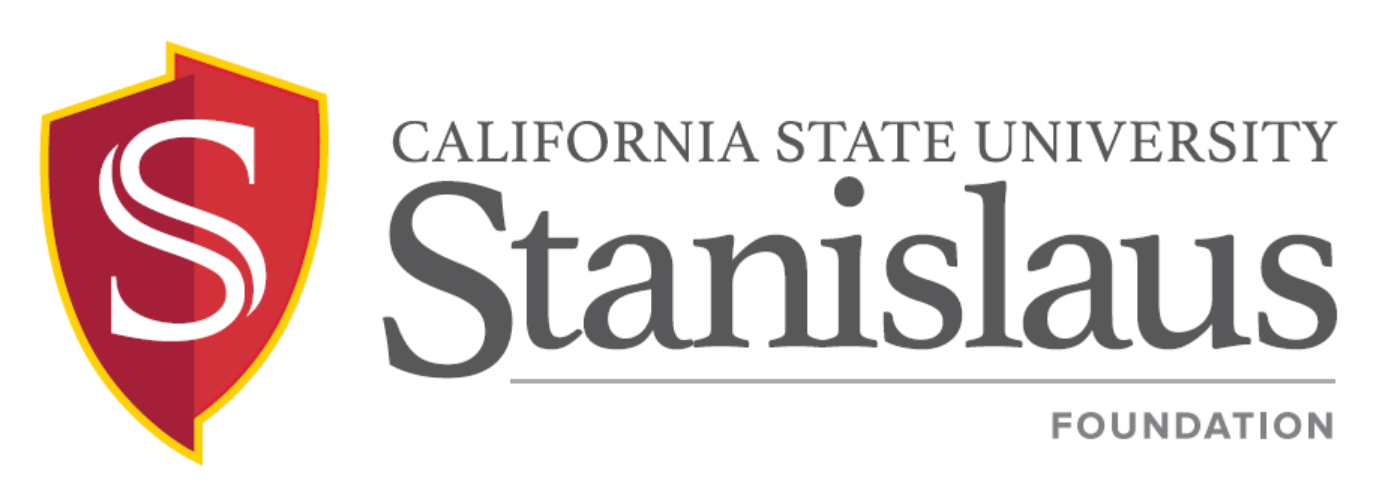 Board of Directors MeetingThursday, September 27, 2018 3:00 p.m. – 5:00 p.m.Del Rio Country Club 801 Stewart Road, Modesto, CA 95356(Meeting Hosted by John Jacinto)PUBLIC NOTICE AND AGENDA CALL TO ORDER AND INTRODUCTIONSJacintoAPPROVAL OF MINUTESFoundation Board Meeting – June 7, 2018 (Attachment II-A)UNIVERSITY INITATIVES/UPDATESIn MemoriamWarrior All Sport Scholarship Athletic Campaign: Preparing to CompeteInternational (Asia) Partnerships/Alumni Events2018 Honoring the Past, Forging the Future AwardComprehensive Campaigns in Higher Education  JacintoJunnBizzini/DonovanJunn/BeeJacintoLahti/LosquadroUNIVERSITY PRESIDENT’S REPORTACTION ITEMSResolutions to Approve Emeriti (To Be Distributed)COMMITTEE AND DESIGNATED DIRECTOR REPORTSFinance & InvestmentAuditAlumniAssociated StudentsFacultySPECIAL ANNOUNCEMENTS 2018 Gala Benefitting Central Valley First Generation Presidential Scholars:Saturday, September 29, 2018Dr. Marvalene Hughes Student Leadership Conference:  Saturday, October 6, 2018John Jacinto Tennis Fundraiser: Thursday, October 18, 2018Foundation Board Planning Meeting/Retreat:Friday, October 26, 2018Foundation Board Directory Information Sheet (Attachment VII-E) INFORMATIONAL ITEMSAudited Financial Statements for Fiscal Year Ended June 30, 2018 (Attachment VIII-A)Morgan Stanley Smith Barney Investment Report as of June 30, 2018 (Attachment VIII-B)Endowment Reports as of June 30, 2018 (Attachment VIII-C)2018/19 Meeting Schedule (Attachment VIII-D)IX.       ADJOURNMENTJunnJacintoBizziniIreland, Jr.HarrellMarquezRobbin/PetroskyHarrellLahtiJacinto JacintoBorbaJacintoJacinto